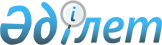 О внесении изменений и дополнений в постановление Правительства Республики Казахстан от 31 декабря 2004 года № 1453 "О мерах по реализации Конвенции о правовой помощи и правовых отношениях по гражданским, семейным и уголовным делам от 22 января 1993 года и Конвенции о правовой помощи и правовых отношениях по гражданским, семейным и уголовным делам от 7 октября 2002 года"Постановление Правительства Республики Казахстан от 11 июня 2019 года № 390.
      Правительство Республики Казахстан ПОСТАНОВЛЯЕТ:
      1. Внести в постановление Правительства Республики Казахстан от 31 декабря 2004 года № 1453 "О мерах по реализации Конвенции о правовой помощи и правовых отношениях по гражданским, семейным и уголовным делам от 22 января 1993 года и Конвенции о правовой помощи и правовых отношениях по гражданским, семейным и уголовным делам от 7 октября 2002 года" следующие изменения и дополнения:
      в пункте 1:
      абзацы третий, четвертый, пятый и шестой изложить в следующей редакции:
      "Министерство внутренних дел Республики Казахстан - по вопросам, связанным с осуществлением процессуальных действий по уголовным делам и оперативно-розыскным мероприятиям, не требующих санкции прокурора и следственного судьи (суда), миграционным и другим вопросам, относящимся к компетенции органов внутренних дел;
      Министерство обороны Республики Казахстан - по архивным справкам и копиям архивных документов, исходящих из специального государственного архива Министерства обороны Республики Казахстан, а также по вопросам, связанным с осуществлением процессуальных действий по уголовным делам и оперативно-розыскным мероприятиям, не требующим санкции прокурора и следственного судьи (суда);
      Министерство здравоохранения Республики Казахстан - по документам в области охраны здоровья граждан и населения;
      Министерство финансов Республики Казахстан - по запросам государственных органов и ходатайствам граждан, связанным с выплатой задолженности юридическими лицами, в отношении которых возбуждена процедура банкротства об их несостоятельности, по документам, подтверждающим резидентство физических и юридических лиц, или нотариально засвидетельствованной копии таких документов, а также по вопросам, связанным с осуществлением процессуальных действий по уголовным делам и оперативно-розыскным мероприятиям, не требующих санкции прокурора и следственного судьи (суда);";
      абзацы восьмой, девятый, десятый и одиннадцатый изложить в следующей редакции:
      "Генеральная прокуратура Республики Казахстан (по согласованию) - по вопросам, связанным с осуществлением процессуальных действий по уголовным делам и оперативно-розыскным мероприятиям, требующих санкции прокурора и следственного судьи (суда), ходатайствам о признании и исполнении приговоров (решений) судов по уголовным делам, а также документам, относящимся к компетенции органов прокуратуры;
      Комитет национальной безопасности Республики Казахстан (по согласованию) - по документам, относящимся к компетенции органов национальной безопасности, а также по вопросам, связанным с осуществлением процессуальных действий по уголовным делам и оперативно-розыскным мероприятиям, не требующих санкции прокурора и следственного судьи (суда);
      Национальное бюро по противодействию коррупции (Антикоррупционная служба) Агентства Республики Казахстан по делам государственной службы и противодействию коррупции (по согласованию) - по вопросам, связанным с осуществлением процессуальных действий по уголовным делам, и оперативно-розыскным мероприятиям, не требующих санкции прокурора и следственного судьи (суда), а также по документам, относящимся к его компетенции;
      Департамент по обеспечению деятельности судов при Верховном Суде Республики Казахстан (аппарат Верховного Суда Республики Казахстан) (по согласованию) - по поручениям судов Республики Казахстан, судов иностранных государств, ходатайствам о признании и разрешении исполнения решений судов по гражданским и семейным делам;";
      дополнить абзацами двенадцатым, тринадцатым и четырнадцатым следующего содержания:
      "Служба государственной охраны Республики Казахстан (по согласованию) - по документам, относящимся к их компетенции, не требующим санкции прокурора и следственного судьи (суда);
      Министерство труда и социальной защиты населения Республики Казахстан - по документам о трудовом стаже, а также иным документам социально-правового характера по вопросам, входящим в его компетенцию;
      Министерство образования и науки Республики Казахстан - по документам об образовании, а также иным документам по вопросам, входящим в его компетенцию.".
      2. Министерству иностранных дел Республики Казахстан в установленном порядке уведомить депозитарии вышеуказанных конвенций, заключенных Республикой Казахстан, о вносимых настоящим постановлением изменениях.
      3. Настоящее постановление вводится в действие по истечении десяти календарных дней после дня его первого официального опубликования.
					© 2012. РГП на ПХВ «Институт законодательства и правовой информации Республики Казахстан» Министерства юстиции Республики Казахстан
				
      Премьер-Министр
Республики Казахстан 

А. Мамин
